Fourth Sunday in Easter                                                                   April 30, 2023PRELUDE                Soul, Adorn Yourself with Gladness, Op. 122, no. 5	   Brahms (1833-1897)WELCOME & ANNOUNCEMENTSINTROIT                                         Alleluia					       Milburn (b. 1963)           CALL TO WORSHIP Leader: From you, O God, comes my praise in the great congregation. People: We will honor our vows before those who fear the Lord.Leader: The Lord is risen!People: He is risen indeed! Leader: 	Let us worship God. MORNING PRAYER  OPENING HYMN  618	O Love, How Deep, How Broad, How High		    Deo GraciasCALL TO CONFESSIONPRAYER OF CONFESSIONMerciful God, reconciled to us in Christ, you call us to be your reconciling force in the world. But we confess we have little discipline; when enemies taunt us, when tensions arise, when misunderstanding, and suspicion hit, we find ourselves lost and paralyzed. Forgive us, Lord, this and all our sin. Give us the faith to make Christ supreme in our lives. Help us translate our words of confession into acts of compassion, that we might be a faithful people, serving You in the world.  Amen.SILENT PRAYERASSURANCE OF PARDON*GLORIA PATRI 581                                                                                                        GreatorexFIRST SCRIPTURE READING                                                                 Psalm 107:23-32 p. 487                                               ANTHEM                                                      The Gift of Love			       Hopson (b. 1933)					(Text can be found in hymn 693)SECOND SCRIPTURE READING                                                                Mark 4:35-41 p. 815 SERMON                            Love Lessons from the Master Teacher                        Rev. April Cranford                                                                                                                   Westminster Presbyterian  *AFFIRMATION OF FAITH	  The Apostles' Creed                    	             Hymnal p. 35 PRAYER OF THE PEOPLE AND THE LORD’S PRAYER*CLOSING HYMN  463		How Firm a Foundation		                            Foundation*CHARGE and BENEDICTION  POSTLUDE                                  Concerto in G:  Presto BWV 592	                   Ernst (1696-1715)                               Bach (1685-1750)                                      *Please stand if able	Hearing devices are available for your convenience.Please be aware that they do not function until after the service begins.  Today’s link is: https://www.youtube.com/watch?v=iWf1Wek4-o4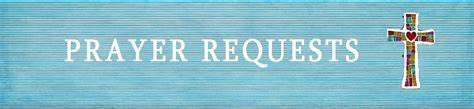 The Legacy: Mary June Cook                         Regency at Augusta:  Edie LawrenceBrightview Baldwin Park:  Walt FloraShenandoah Nursing Home: Rubye Schwab, Nancy GarberHome: Dick Huff, Mary Ultee, Mary Ann Maupin, Bird Heuchert,Warner & Linda Sandquist, Cathy CunninghamFriends and Family: Erwin Berry (Joan), Bill Bromley, Jean Custen, Jerry Hughes, Sally McNeel, Bill Metzel (Joyce Tipton), Col. Stuart Roberts (Mark Henderson), Paul Watts, Bob Cash (Colleen Cash). Greg Wood (Anne Wood), Josh Slonaker, Beth Crickenberger, Barb Ostrander (Holly Bennett), Marty Rogers (sister of Cathy Cunningham)Military: Carson CraigWe welcome to the pulpit today Rev. April Cranford, pastor of Westminster Presbyterian Church since 2015.  This is the second pulpit exchange to seek fellowship and cooperation between local Presbyterian congregations.One Great Hour of Sharing offerings are still being accepted through April.                   FOOD BANK NEEDS                    Chicken Noodle Soup                         FIRST PRESBYTERIAN CHURCHWAYNESBORO, VIRGINIA A community-minded congregation living out the love of Christ as we serve one another with humility, gentleness, and patience through God’s grace.April 30, 2023  11:00 AM 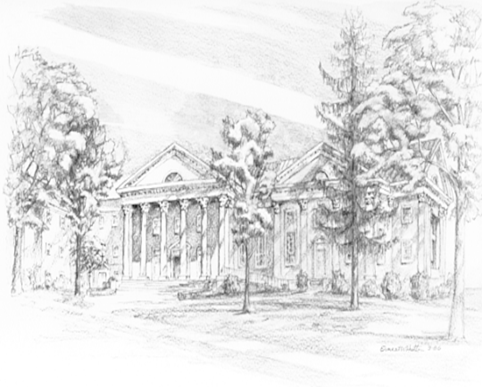 P.O. Box 877249 South Wayne AvenueWaynesboro, Virginia(540) 949-8366Church Website:  www.firstpresway.orgPreschool Website:  www.firstprespre.orgEmail:  church@firstpresway.com